Selected issues of the contemporary worldSelected issues of the contemporary worldCLASS 14 (Scenario 14)CLASS 14 (Scenario 14)TOPICInformation security in a risk society – part 1Information security in a risk society – part 1LEARNING CONTENT - DETAILED CHARACTERISTICSDefinition and types of risk and security.Sources of risk in contemporary society (Ulrich Beck).Risk versus trust.Ways of reducing risk and introducing security in different societies.Manipulating information – history and presence.Moral panic – a tool of socio-techniques.Tools to verify the information.Definition and types of risk and security.Sources of risk in contemporary society (Ulrich Beck).Risk versus trust.Ways of reducing risk and introducing security in different societies.Manipulating information – history and presence.Moral panic – a tool of socio-techniques.Tools to verify the information.KEY WORDSinformation security, information risk, risk society, social trustinformation security, information risk, risk society, social trustSUGGESTED TOOLSgroup work, discussion, presentation, work card, whiteboardgroup work, discussion, presentation, work card, whiteboardTIPS / METHODOLOGICAL REMARKS(if applicable)The lecture part includes interactive elements.The lecture part includes interactive elements.IMPLEMENTATION OF THE CLASSESSTEP 1 Introducing the topic by indicating the sources of the risk in contemporary society (a white board) followed by                a short discussion.STEP 2A lecture supported by the presentation prepared in PowerPoint: definition and types of risk and security.Sources of risk in contemporary society (Ulrich Beck).STEP 3Brainstorming on the topic of trust.STEP 4A lecture supported by the presentation prepared in PowerPoint: risk versus trust; how those two notions relate.STEP 5A lecture supported by the presentation prepared in PowerPoint: ways of reducing risk and introducing security in different societies regarding Uncertainty Avoidance Index by  Geert Hofstede.STEP 6A lecture supported by the presentation prepared in PowerPoint: manipulating information – history and presence. Moral panic – a tool of socio-techniques.Tools to verify information.STEP 7A lecture supported by the presentation prepared in PowerPoint: tools to verify information – introduction to the assignment (additional material 2).STEP 8Summary of the main point of the lecture with the involvement of students.ADDITIONAL MATERIALS1 WORK CARDInformation manipulationADDITIONAL MATERIALS2 ASSIGNMENTFind a tool to verify the information and use it for a selected one.WORK CARDINFORMATION SECURITY IN THE RISK SOCIETYINFORMATION SECURITY IN THE RISK SOCIETY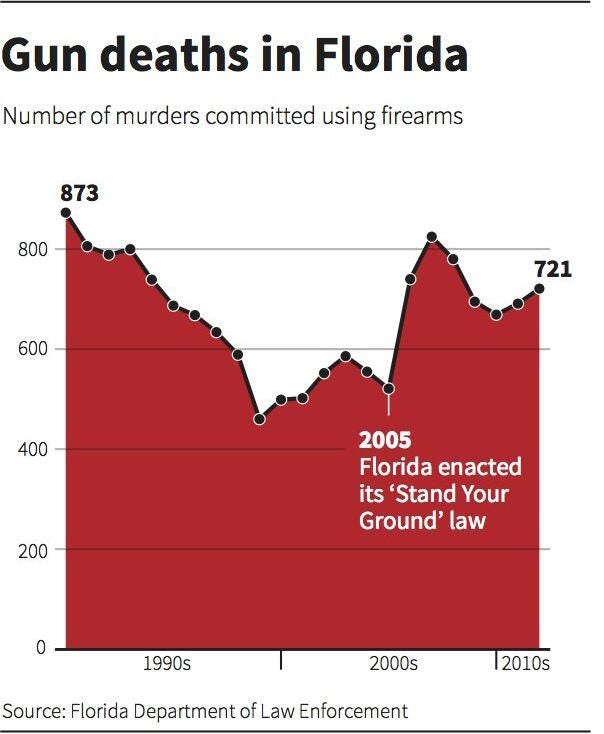 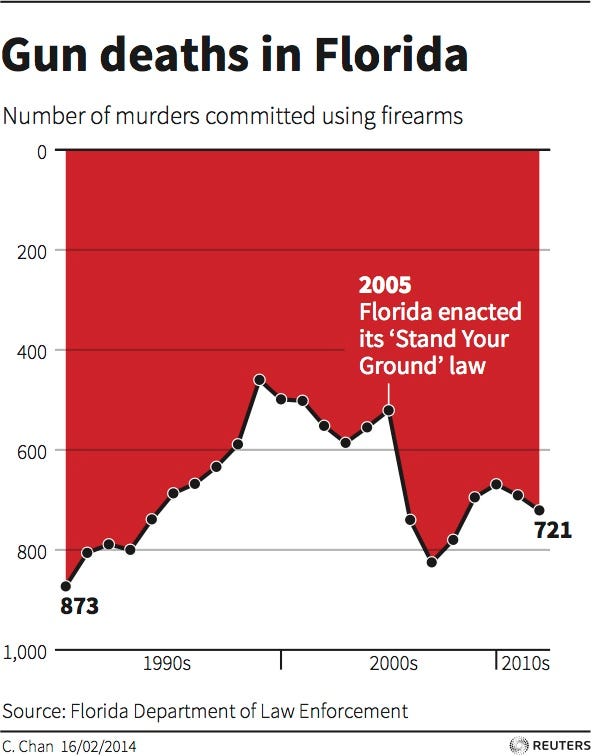 Source: https://tiny.pl/wr84wSource: https://tiny.pl/wr84wTASKWhat would be the interpretation of the two given above graphs?What would be the interpretation of the two given above graphs?